Publicado en España el 04/12/2017 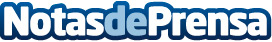 ¿Esta Ley hará aumentar el alta de autónomos? Medidas que entran en vigor el 1 de enero de 2018Mucho se ha tenido que esperar para la aprobación de la Nueva Ley de Autónomos 2018, pero una vez que está sobre la mesa, es momento de llegar a conclusiones sobre la misma ¿Estas medidas van a incentivar el alta de autónomos? ¿La bonificación en cuota de autónomos 2018 es suficiente? ¿Van a mejorar las deducciones para los freelance y empresarios en España?
Datos de contacto:David911109974Nota de prensa publicada en: https://www.notasdeprensa.es/esta-ley-hara-aumentar-el-alta-de-autonomos Categorias: Derecho Finanzas Emprendedores http://www.notasdeprensa.es